		آمار  روزانه شناورهای تخلیه وبارگیری شرکت آریا بنادر ایرانیان	از ساعت  45: 06  تا ساعت 06:45 مورخه 25/08/1400 لغایت 26/08/1400		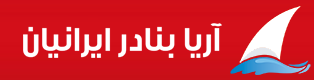      کارشناس امور بندری شرکت آریا بنادر ایرانیان                                         امیر صابری کهناسکلهاسکلهاسکلهنام شناورنام کشتیرانینام کشتیرانینام کشتیرانینام کشتیرانیتناژ  تخلیهتناژ  تخلیهتناژبارگیریتناژبارگیریمحل تخلیهمحل تخلیهمحل تخلیهمحل تخلیهنوع تجهیزاتنوع تجهیزاتنوع تجهیزاتمحموله کشتیمحموله کشتیمحموله کشتیمحموله کشتیتاریخ و ساعت پهلوگیریتاریخ و ساعت پهلوگیریتاریخ و ساعت شروع عملیاتتاریخ و ساعت شروع عملیاتتاریخ و ساعت شروع عملیاتتاریخ و ساعت شروع عملیاتتناژ  تخلیه و بارگیــریتناژ  تخلیه و بارگیــریتناژ  تخلیه و بارگیــریتناژ  تخلیه و بارگیــریتناژ  تخلیه و بارگیــریتناژ  تخلیه و بارگیــریتناژ  تخلیه و بارگیــریمجموع تناژ سه شیفتمجموع تناژ سه شیفتمجموع تناژ سه شیفتتناژباقیمانده /اتمام تخلیه یا بارگیری(تن)تناژباقیمانده /اتمام تخلیه یا بارگیری(تن)تناژباقیمانده /اتمام تخلیه یا بارگیری(تن)تناژباقیمانده /اتمام تخلیه یا بارگیری(تن)زمان عملیات(OT)زمان عملیات(OT)زمان عملیات(OT)زمان عملیات(OT)نرم متوسطنرم متوسطنرم متوسطنرم متوسطماندگاری دراسکله(ساعت)ماندگاری دراسکله(ساعت)اسکلهاسکلهاسکلهنام شناورنام کشتیرانینام کشتیرانینام کشتیرانینام کشتیرانیتناژ  تخلیهتناژ  تخلیهتناژبارگیریتناژبارگیریمحل تخلیهمحل تخلیهمحل تخلیهمحل تخلیهنوع تجهیزاتنوع تجهیزاتنوع تجهیزاتتخلیهتخلیهبارگیریبارگیریتاریخ و ساعت پهلوگیریتاریخ و ساعت پهلوگیریتاریخ و ساعت شروع عملیاتتاریخ و ساعت شروع عملیاتتاریخ و ساعت شروع عملیاتتاریخ و ساعت شروع عملیاتتناژصبحتناژصبحتناژعصرتناژعصرتناژعصرتناژشبتناژشبمجموع تناژ سه شیفتمجموع تناژ سه شیفتمجموع تناژ سه شیفتتناژباقیمانده /اتمام تخلیه یا بارگیری(تن)تناژباقیمانده /اتمام تخلیه یا بارگیری(تن)تناژباقیمانده /اتمام تخلیه یا بارگیری(تن)تناژباقیمانده /اتمام تخلیه یا بارگیری(تن)تخلیهتخلیهبارگیریبارگیریتخلیهبارگیریبارگیریبارگیریماندگاری دراسکله(ساعت)ماندگاری دراسکله(ساعت)333سارینادریای خزردریای خزردریای خزردریای خزر17191719**محوطهانبارمحوطهانبارمحوطهانبارمحوطهانبارمنگان 223منگان 223منگان 223تخته-چندلا کانتینرخ20(2)خ40(4)تخته-چندلا کانتینرخ20(2)خ40(4)**24/08/0024/08/0024/08/0024/08/0024/08/0024/08/00ت:*ت:*ت:*ت:*ت:*ت:224ت:224ت:224ت:224ت:224باقی تخلیه: 798باقی تخلیه: 798باقی تخلیه: 798باقی تخلیه: 79805:4505:45**39*****333سارینادریای خزردریای خزردریای خزردریای خزر17191719**محوطهانبارمحوطهانبارمحوطهانبارمحوطهانبارمنگان 223منگان 223منگان 223تخته-چندلا کانتینرخ20(2)خ40(4)تخته-چندلا کانتینرخ20(2)خ40(4)**12:0512:0515:2015:2015:2015:2005:4505:45**39*****444تارادیسدریای خزردریای خزردریای خزردریای خزر34873487**حمل یکسرهحمل یکسرهحمل یکسرهحمل یکسره***گندم گندم **23/08/0023/08/0024/08/0024/08/0024/08/0024/08/00ت: *ت: *ت: *ت: *ت: *ت:*ت:*ت: *ت: *ت: *باقی تخلیه: 1222باقی تخلیه: 1222باقی تخلیه: 1222باقی تخلیه: 1222**********444تارادیسدریای خزردریای خزردریای خزردریای خزر34873487**حمل یکسرهحمل یکسرهحمل یکسرهحمل یکسره***گندم گندم **10:3010:3017:2017:2017:2017:20**********555ایشیم  یاقوت طلایی یاقوت طلایی یاقوت طلایی یاقوت طلایی 997997**محوطه محوطه محوطه محوطه گاتوالدمنگان 224گاتوالدمنگان 224گاتوالدمنگان 224تخته –تجهیزات تخته –تجهیزات **24/08/0024/08/0025/08/0025/08/0025/08/0025/08/00ت: 52ت: 52ت: 213ت: 213ت: 213ت:329ت:329ت: 594ت: 594ت: 594باقی تخلیه: 403باقی تخلیه: 403باقی تخلیه: 403باقی تخلیه: 40309:5509:55**60*****555ایشیم  یاقوت طلایی یاقوت طلایی یاقوت طلایی یاقوت طلایی 997997**محوطه محوطه محوطه محوطه گاتوالدمنگان 224گاتوالدمنگان 224گاتوالدمنگان 224تخته –تجهیزات تخته –تجهیزات **22:1522:1509:0009:0009:0009:0009:5509:55**60*****666ناردیسدریای خزردریای خزردریای خزردریای خزر3607360728842884محوطهحمل یکسرهمحوطهحمل یکسرهمحوطهحمل یکسرهمحوطهحمل یکسره***گندم.کانتینرخ20(1) 40(5)پ40(3) گندم.کانتینرخ20(1) 40(5)پ40(3) سواری(2)پالت.صندوقکانتینرپ20(23)40(3) سواری(2)پالت.صندوقکانتینرپ20(23)40(3) 18/08/0018/08/0018/08/0018/08/0018/08/0018/08/00ت: *ت: *ت: *ت: *ت: *ت:*ت:*ت: *ت: *ت: ***************************************************666ناردیسدریای خزردریای خزردریای خزردریای خزر3607360728842884محوطهحمل یکسرهمحوطهحمل یکسرهمحوطهحمل یکسرهمحوطهحمل یکسره***گندم.کانتینرخ20(1) 40(5)پ40(3) گندم.کانتینرخ20(1) 40(5)پ40(3) سواری(2)پالت.صندوقکانتینرپ20(23)40(3) سواری(2)پالت.صندوقکانتینرپ20(23)40(3) 22:0022:0023:4523:4523:4523:45ب: *ب: *ب: *ب: *ب: *ب: *ب: *ب: *ب: *ب: *باقی بارگیری: 1223باقی بارگیری: 1223باقی بارگیری: 1223باقی بارگیری: 1223**********نام شناورنام شناورنام شناورنام شناورنام شناوراز ساعت لغایتاز ساعت لغایتاز ساعت لغایتاز ساعت لغایتاز ساعت لغایتاز ساعت لغایتاز ساعت لغایتاز ساعت لغایتمیزان توقفمیزان توقفمیزان توقفتوضیحاتتوضیحاتتوضیحاتتوضیحاتتوضیحاتتوضیحاتتوضیحاتتوضیحاتتوضیحاتتوضیحاتنام شناورنام شناورنام شناورنام شناورنام شناوراز ساعت لغایتاز ساعت لغایتاز ساعت لغایتاز ساعت لغایتاز ساعت لغایتمیزان توقفمیزان توقفمیزان توقفتوضیحاتتوضیحاتتوضیحاتتوضیحاتتوضیحاتتوضیحاتتوضیحاتتوضیحاتتوضیحاتتوضیحاتتوضیحاتتوضیحات3ساریناساریناساریناساریناسارینا06:45 الی 00:1506:45 الی 00:1506:45 الی 00:1506:45 الی 00:1506:45 الی 00:1506:45 الی 00:1506:45 الی 00:1506:45 الی 00:1517:3017:3017:30شرایط جویشرایط جویشرایط جویشرایط جویشرایط جویشرایط جویشرایط جویشرایط جویشرایط جویشرایط جوی5ایشیم ایشیم ایشیم ایشیم ایشیم 06:45 الی 09:0006:45 الی 09:0006:45 الی 09:0006:45 الی 09:0006:45 الی 09:0002:1502:1502:15خرابی  تجهیزات (گاتوالد)خرابی  تجهیزات (گاتوالد)خرابی  تجهیزات (گاتوالد)خرابی  تجهیزات (گاتوالد)خرابی  تجهیزات (گاتوالد)خرابی  تجهیزات (گاتوالد)خرابی  تجهیزات (گاتوالد)خرابی  تجهیزات (گاتوالد)خرابی  تجهیزات (گاتوالد)خرابی  تجهیزات (گاتوالد)خرابی  تجهیزات (گاتوالد)خرابی  تجهیزات (گاتوالد)3ساریناساریناساریناساریناسارینا06:00الی 06:4506:00الی 06:4506:00الی 06:4506:00الی 06:4506:00الی 06:4506:00الی 06:4506:00الی 06:4506:00الی 06:4500:4500:4500:45تعویض شیفت تعویض شیفت تعویض شیفت تعویض شیفت تعویض شیفت تعویض شیفت تعویض شیفت تعویض شیفت تعویض شیفت تعویض شیفت 5ایشیم ایشیم ایشیم ایشیم ایشیم 09:20 الی 14:4509:20 الی 14:4509:20 الی 14:4509:20 الی 14:4509:20 الی 14:4505:2505:2505:25شرایط جویشرایط جویشرایط جویشرایط جویشرایط جویشرایط جویشرایط جویشرایط جویشرایط جویشرایط جویشرایط جویشرایط جوی5ایشیم ایشیم ایشیم ایشیم ایشیم 15:50الی16:3015:50الی16:3015:50الی16:3015:50الی16:3015:50الی16:3000:4000:4000:40خرابی تجهیزات (گاتوالد)خرابی تجهیزات (گاتوالد)خرابی تجهیزات (گاتوالد)خرابی تجهیزات (گاتوالد)خرابی تجهیزات (گاتوالد)خرابی تجهیزات (گاتوالد)خرابی تجهیزات (گاتوالد)خرابی تجهیزات (گاتوالد)خرابی تجهیزات (گاتوالد)خرابی تجهیزات (گاتوالد)خرابی تجهیزات (گاتوالد)خرابی تجهیزات (گاتوالد)4تارادیستارادیستارادیستارادیستارادیس06:45 الی 06:4506:45 الی 06:4506:45 الی 06:4506:45 الی 06:4506:45 الی 06:4506:45 الی 06:4506:45 الی 06:4506:45 الی 06:4524:0024:0024:00شرایط جویشرایط جویشرایط جویشرایط جویشرایط جویشرایط جویشرایط جویشرایط جویشرایط جویشرایط جوی5ایشیم ایشیم ایشیم ایشیم ایشیم 17:05الی17:3517:05الی17:3517:05الی17:3517:05الی17:3517:05الی17:3500:3000:3000:30مشکل سوکت برق اسکلهمشکل سوکت برق اسکلهمشکل سوکت برق اسکلهمشکل سوکت برق اسکلهمشکل سوکت برق اسکلهمشکل سوکت برق اسکلهمشکل سوکت برق اسکلهمشکل سوکت برق اسکلهمشکل سوکت برق اسکلهمشکل سوکت برق اسکلهمشکل سوکت برق اسکلهمشکل سوکت برق اسکله5ایشیم ایشیم ایشیم ایشیم ایشیم 18:45الی22:4518:45الی22:4518:45الی22:4518:45الی22:4518:45الی22:4504:0004:0004:00شرایط جویشرایط جویشرایط جویشرایط جویشرایط جویشرایط جویشرایط جویشرایط جویشرایط جویشرایط جویشرایط جویشرایط جوی5ایشیم ایشیم ایشیم ایشیم ایشیم 00:40الی 01:1000:40الی 01:1000:40الی 01:1000:40الی 01:1000:40الی 01:1000:3000:3000:30باز شدن درب انبار کشتی باز شدن درب انبار کشتی باز شدن درب انبار کشتی باز شدن درب انبار کشتی باز شدن درب انبار کشتی باز شدن درب انبار کشتی باز شدن درب انبار کشتی باز شدن درب انبار کشتی باز شدن درب انبار کشتی باز شدن درب انبار کشتی باز شدن درب انبار کشتی باز شدن درب انبار کشتی 5ایشیم ایشیم ایشیم ایشیم ایشیم 06:00الی 06:4506:00الی 06:4506:00الی 06:4506:00الی 06:4506:00الی 06:4500:4500:4500:45تعویض شیفت تعویض شیفت تعویض شیفت تعویض شیفت تعویض شیفت تعویض شیفت تعویض شیفت تعویض شیفت تعویض شیفت تعویض شیفت تعویض شیفت تعویض شیفت 6ناردیسناردیسناردیسناردیسناردیس06:45 الی 06:4506:45 الی 06:4506:45 الی 06:4506:45 الی 06:4506:45 الی 06:4524:0024:0024:00شرایط جویشرایط جویشرایط جویشرایط جویشرایط جویشرایط جویشرایط جویشرایط جویشرایط جویشرایط جویشرایط جویشرایط جویتوضیحات:توضیحات:توضیحات:توضیحات:توضیحات:توضیحات:توضیحات:توضیحات:توضیحات:توضیحات:توضیحات:توضیحات:توضیحات:توضیحات:توضیحات:توضیحات:توضیحات:توضیحات:توضیحات:توضیحات:توضیحات:توضیحات:توضیحات:توضیحات:توضیحات:توضیحات:توضیحات:توضیحات:توضیحات:توضیحات:توضیحات:توضیحات:توضیحات:توضیحات:توضیحات:توضیحات:توضیحات:توضیحات:توضیحات:توضیحات:توضیحات:توضیحات:توضیحات:توضیحات:توضیحات:توضیحات:توضیحات:توضیحات:توضیحات:توضیحات:توضیحات:توضیحات:توضیحات:اسکلهاسکلهنام شناورنام شناورنام شناورنام کشتیرانینام کشتیرانینام کشتیرانینام کشتیرانیتناژ  تخلیهتناژ  تخلیهتناژبارگیریتناژبارگیریتناژبارگیریتناژبارگیریمحل تخلیهمحل تخلیهمحل تخلیهنوع تجهیزاتنوع تجهیزاتمحموله کشتیمحموله کشتیمحموله کشتیمحموله کشتیتاریخ و ساعت پهلوگیریتاریخ و ساعت پهلوگیریتاریخ و ساعت شروع عملیاتتاریخ و ساعت شروع عملیاتتاریخ و ساعت شروع عملیاتتاریخ و ساعت شروع عملیاتتناژ  تخلیه و بارگیــریتناژ  تخلیه و بارگیــریتناژ  تخلیه و بارگیــریتناژ  تخلیه و بارگیــریتناژ  تخلیه و بارگیــریتناژ  تخلیه و بارگیــریتناژ  تخلیه و بارگیــریمجموع تناژ سه شیفتمجموع تناژ سه شیفتمجموع تناژ سه شیفتتناژباقیمانده /اتمام تخلیه یا بارگیری(تن)تناژباقیمانده /اتمام تخلیه یا بارگیری(تن)تناژباقیمانده /اتمام تخلیه یا بارگیری(تن)تناژباقیمانده /اتمام تخلیه یا بارگیری(تن)زمان عملیات(OT)زمان عملیات(OT)زمان عملیات(OT)نرم متوسطنرم متوسطنرم متوسطماندگاری در اسکله (ساعت)ماندگاری در اسکله (ساعت)ماندگاری در اسکله (ساعت)اسکلهاسکلهنام شناورنام شناورنام شناورنام کشتیرانینام کشتیرانینام کشتیرانینام کشتیرانیتناژ  تخلیهتناژ  تخلیهتناژبارگیریتناژبارگیریتناژبارگیریتناژبارگیریمحل تخلیهمحل تخلیهمحل تخلیهنوع تجهیزاتنوع تجهیزاتتخلیهتخلیهبارگیریبارگیریتاریخ و ساعت پهلوگیریتاریخ و ساعت پهلوگیریتاریخ و ساعت شروع عملیاتتاریخ و ساعت شروع عملیاتتاریخ و ساعت شروع عملیاتتاریخ و ساعت شروع عملیاتتناژصبحتناژصبحتناژعصرتناژعصرتناژعصرتناژشبتناژشبمجموع تناژ سه شیفتمجموع تناژ سه شیفتمجموع تناژ سه شیفتتناژباقیمانده /اتمام تخلیه یا بارگیری(تن)تناژباقیمانده /اتمام تخلیه یا بارگیری(تن)تناژباقیمانده /اتمام تخلیه یا بارگیری(تن)تناژباقیمانده /اتمام تخلیه یا بارگیری(تن)تخلیهتخلیهبارگیریتخلیهتخلیهبارگیریماندگاری در اسکله (ساعت)ماندگاری در اسکله (ساعت)ماندگاری در اسکله (ساعت)77بالتیسکی111بالتیسکی111بالتیسکی111یاقوت طلایییاقوت طلایییاقوت طلایییاقوت طلایی17171717****محوطهمحوطهمحوطهریلی 4010گاتوالد ریلی 4010گاتوالد تختهتخته**24/08/0024/08/0024/08/0024/08/0024/08/0024/08/00ت:*ت:*ت: 215ت: 215ت: 215ت:438ت:438ت:653ت:653ت:653باقی تخلیه: 663باقی تخلیه: 663باقی تخلیه: 663باقی تخلیه: 66310:4510:45*6161****77بالتیسکی111بالتیسکی111بالتیسکی111یاقوت طلایییاقوت طلایییاقوت طلایییاقوت طلایی17171717****محوطهمحوطهمحوطهریلی 4010گاتوالد ریلی 4010گاتوالد تختهتخته**18:0018:0023:1523:1523:1523:1510:4510:45*6161****88پرندپرندپرنددریای خزردریای خزردریای خزردریای خزر525652562542254225422542کانتینریحمل یکسرهکانتینریحمل یکسرهکانتینریحمل یکسرهریلی4009ریلی4009گندم.کانتینرخ20(4(40(2)پر20(6)گندم.کانتینرخ20(4(40(2)پر20(6)پالت،کیسه،نگله،خودروک پ20(5)40(1)پالت،کیسه،نگله،خودروک پ20(5)40(1)23/08/0023/08/0023/08/0023/08/0023/08/0023/08/00ت: *ت: *ت:*ت:*ت:*ت: *ت: *ت:*ت:*ت:***************************************04:00**23***88پرندپرندپرنددریای خزردریای خزردریای خزردریای خزر525652562542254225422542کانتینریحمل یکسرهکانتینریحمل یکسرهکانتینریحمل یکسرهریلی4009ریلی4009گندم.کانتینرخ20(4(40(2)پر20(6)گندم.کانتینرخ20(4(40(2)پر20(6)پالت،کیسه،نگله،خودروک پ20(5)40(1)پالت،کیسه،نگله،خودروک پ20(5)40(1)02:1002:1008:1508:1508:1508:15ب:14ب:14ب:*ب:*ب:*ب:77ب:77ب:91ب:91ب:91باقی بارگیری:2326باقی بارگیری:2326باقی بارگیری:2326باقی بارگیری:2326**04:00**23***99توکای توکای توکای امیر آروینامیر آروینامیر آروینامیر آروین235623564132413241324132محوطه –انبارمحوطه –انبارمحوطه –انبارلیبهر4017لیبهر4017تخته.پالت.کانتینرپر 20(14).رول کاغذ تخته.پالت.کانتینرپر 20(14).رول کاغذ کانتینرپ20(15) پ40(1).پالت.کیسهکانتینرپ20(15) پ40(1).پالت.کیسه19/08/0019/08/0019/08/0019/08/0019/08/0019/08/00ت: *ت: *ت: *ت: *ت: *ت: *ت: *ت: *ت: *ت: ***************************************01:10**173***99توکای توکای توکای امیر آروینامیر آروینامیر آروینامیر آروین235623564132413241324132محوطه –انبارمحوطه –انبارمحوطه –انبارلیبهر4017لیبهر4017تخته.پالت.کانتینرپر 20(14).رول کاغذ تخته.پالت.کانتینرپر 20(14).رول کاغذ کانتینرپ20(15) پ40(1).پالت.کیسهکانتینرپ20(15) پ40(1).پالت.کیسه08:0008:0010:4510:4510:4510:45ب: 207ب: 207ب:*ب:*ب:*ب:*ب:*ب: 207ب: 207ب: 207باقی بارگیری: 2304باقی بارگیری: 2304باقی بارگیری: 2304باقی بارگیری: 2304**01:10**173***نام شناورنام شناورنام شناورنام شناوراز ساعت لغایتاز ساعت لغایتاز ساعت لغایتاز ساعت لغایتاز ساعت لغایتاز ساعت لغایتمیزان توقفمیزان توقفمیزان توقفمیزان توقفتوضیحاتتوضیحاتتوضیحاتتوضیحاتتوضیحاتتوضیحاتتوضیحاتتوضیحاتتوضیحاتتوضیحاتنام شناورنام شناورنام شناورنام شناوراز ساعت لغایتاز ساعت لغایتاز ساعت لغایتاز ساعت لغایتاز ساعت لغایتاز ساعت لغایتمیزان توقفمیزان توقفمیزان توقفمیزان توقفتوضیحاتتوضیحاتتوضیحاتتوضیحاتتوضیحاتتوضیحاتتوضیحاتتوضیحاتتوضیحاتتوضیحاتتوضیحات777بالتیسکی-111بالتیسکی-111بالتیسکی-111بالتیسکی-11106:45 الی  14:4506:45 الی  14:4506:45 الی  14:4506:45 الی  14:4506:45 الی  14:4506:45 الی  14:4508:0008:0008:0008:00شرایط جوی شرایط جوی شرایط جوی شرایط جوی شرایط جوی شرایط جوی شرایط جوی شرایط جوی شرایط جوی شرایط جوی 8پرندپرندپرندپرند06:45 الی 08:0006:45 الی 08:0006:45 الی 08:0006:45 الی 08:0006:45 الی 08:0006:45 الی 08:0001:1501:1501:1501:15شرایط جویشرایط جویشرایط جویشرایط جویشرایط جویشرایط جویشرایط جویشرایط جویشرایط جویشرایط جویشرایط جوی777بالتیسکی-111بالتیسکی-111بالتیسکی-111بالتیسکی-11118:15الی22:4518:15الی22:4518:15الی22:4518:15الی22:4518:15الی22:4518:15الی22:4504:3004:3004:3004:30شرایط جویشرایط جویشرایط جویشرایط جویشرایط جویشرایط جویشرایط جویشرایط جویشرایط جویشرایط جوی8پرندپرندپرندپرند08:30 الی 02:3008:30 الی 02:3008:30 الی 02:3008:30 الی 02:3008:30 الی 02:3008:30 الی 02:3018:0018:0018:0018:00شرایط جویشرایط جویشرایط جویشرایط جویشرایط جویشرایط جویشرایط جویشرایط جویشرایط جویشرایط جویشرایط جوی777بالتیسکی-111بالتیسکی-111بالتیسکی-111بالتیسکی-11106:00الی 06:4506:00الی 06:4506:00الی 06:4506:00الی 06:4506:00الی 06:4506:00الی 06:4500:4500:4500:4500:45تعویض شیفت تعویض شیفت تعویض شیفت تعویض شیفت تعویض شیفت تعویض شیفت تعویض شیفت تعویض شیفت تعویض شیفت تعویض شیفت 8پرندپرندپرندپرند06:00الی 06:4506:00الی 06:4506:00الی 06:4506:00الی 06:4506:00الی 06:4506:00الی 06:4500:4500:4500:4500:45تعویض شیفت تعویض شیفت تعویض شیفت تعویض شیفت تعویض شیفت تعویض شیفت تعویض شیفت تعویض شیفت تعویض شیفت تعویض شیفت تعویض شیفت 9توکای توکای توکای توکای 06:45 الی 08:1506:45 الی 08:1506:45 الی 08:1506:45 الی 08:1506:45 الی 08:1506:45 الی 08:1501:3001:3001:3001:30بارگیری کالای صادراتی در پشت خطبارگیری کالای صادراتی در پشت خطبارگیری کالای صادراتی در پشت خطبارگیری کالای صادراتی در پشت خطبارگیری کالای صادراتی در پشت خطبارگیری کالای صادراتی در پشت خطبارگیری کالای صادراتی در پشت خطبارگیری کالای صادراتی در پشت خطبارگیری کالای صادراتی در پشت خطبارگیری کالای صادراتی در پشت خطبارگیری کالای صادراتی در پشت خط9توکای توکای توکای توکای 09:25 الی 06:4509:25 الی 06:4509:25 الی 06:4509:25 الی 06:4509:25 الی 06:4509:25 الی 06:4521:2021:2021:2021:20شرایط جویشرایط جویشرایط جویشرایط جویشرایط جویشرایط جویشرایط جویشرایط جویشرایط جویشرایط جویشرایط جویتوضیحات:   توضیحات:   توضیحات:   توضیحات:   توضیحات:   توضیحات:   توضیحات:   توضیحات:   توضیحات:   توضیحات:   توضیحات:   توضیحات:   توضیحات:   توضیحات:   توضیحات:   توضیحات:   توضیحات:   توضیحات:   توضیحات:   توضیحات:   توضیحات:   توضیحات:   توضیحات:   توضیحات:   توضیحات:   توضیحات:   توضیحات:   توضیحات:   توضیحات:   توضیحات:   توضیحات:   توضیحات:   توضیحات:   توضیحات:   توضیحات:   توضیحات:   توضیحات:   توضیحات:   توضیحات:   توضیحات:   توضیحات:   توضیحات:   توضیحات:   توضیحات:   توضیحات:   توضیحات:   توضیحات:   توضیحات:   توضیحات:   توضیحات:   توضیحات:   توضیحات:   توضیحات:   